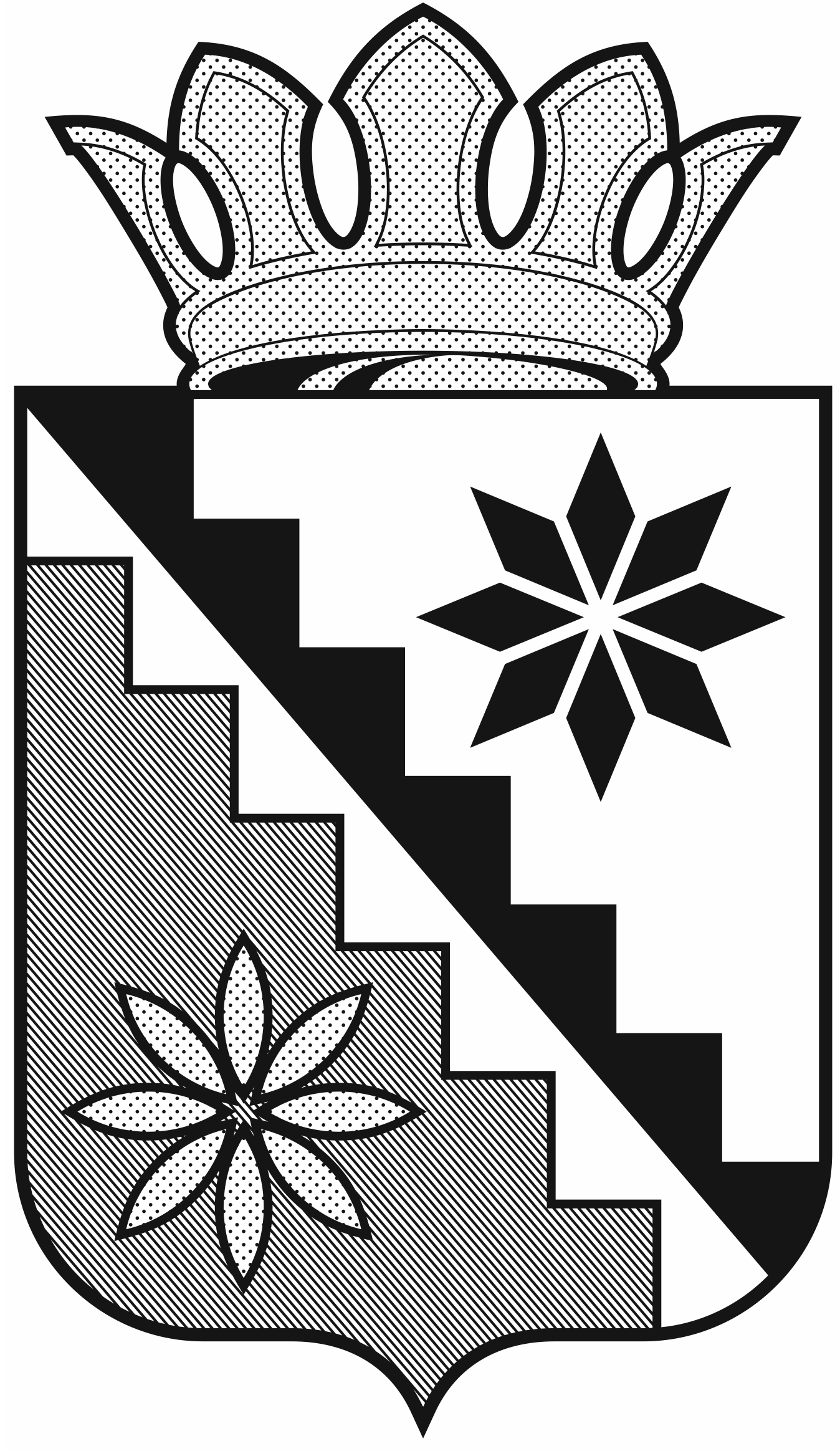 Российская ФедерацияКемеровская область  –  КузбассБеловский муниципальный округадминистрация Беловского муниципального округаПОСТАНОВЛЕНИЕот 16 декабря 2021 г.                                                                                    № 487с. ВишневкаБеловский районО создании постоянно действующего координационного совещания по обеспечению правопорядка в Беловском муниципальном округе	В соответствии с  Указом Президента Российской Федерации 11.12.2010 №1535 «О дополнительных мерах по обеспечению правопорядка», постановлением Губернатора Кемеровской области-Кузбасса от 11.02.2020 №12-пг «О создании постоянно действующего координационного совещания по обеспечению правопорядка в Кемеровской области-Кузбассе и признании утратившими силу отдельных правовых актов» в целях совершенствования деятельности по обеспечению правопорядка в Беловском муниципальном округе:Создать постоянно действующее координационное совещание по обеспечению правопорядка в Беловском муниципальном округе. Утвердить Положение о постоянно действующем координационном совещании по обеспечению правопорядка в Беловском муниципальном округе, согласно приложению 1 к настоящему постановлению.Утвердить состав постоянно действующего координационного совещания по обеспечению правопорядка в Беловском муниципальном округе, согласно приложению 2 к настоящему постановлению.Обеспечить опубликование настоящего постановления  в газете «Сельские зори» и размещение на официальном сайте администрации Беловского муниципального округа в информационно-телекоммуникационной сети «Интернет». Контроль за исполнением постановления оставляю за собой.Постановление вступает в силу после  официального опубликования.Глава Беловского муниципального округа                                                         В.А. Астафьев  Приложение 1к постановлению администрации Беловского муниципального округа от 16 декабря 2021г. № 487ПОЛОЖЕНИЕ О ПОСТОЯННО ДЕЙСТВУЮЩЕМ КООРДИНАЦИОННОМ СОВЕЩАНИИ ПО ОБЕСПЕЧЕНИЮ ПРАВОПОРЯДКА В БЕЛОВСКОМ МУНИЦИПАЛЬНОМ ОКРУГЕОбщие положения 1.1. Постоянно действующее координационное совещание по обеспечению правопорядка в Беловском муниципальном округе  (далее – координационное совещание) является коллегиальным органом, обеспечивающим взаимодействие и координацию деятельности территориальных органов федеральных органов исполнительной власти, исполнительных органов государственной власти Кемеровской области - Кузбасса, институтов гражданского общества и социально ориентированных некоммерческих организаций по вопросам обеспечения правопорядка на территории Беловского муниципального округа.1.2. Координационное совещание в своей деятельности руководствуется Конституцией Российской Федерации, федеральными законами, указами и распоряжениями Президента Российской Федерации, постановлениями и распоряжениями Правительства Российской Федерации, законами Кемеровской области – Кузбасса, нормативными правовыми актами Губернатора Кемеровской области-Кузбасса и Правительства Кемеровской области-Кузбасса, Уставом муниципального образования Беловский муниципальный округ Кемеровской области-Кузбасса.Основные задачи координационного совещанияОбобщение и анализ информации о состоянии правопорядка в Беловском муниципальном округе, а также прогнозирование тенденций развития ситуации в этой сфере.Разработка мер, направленных на обеспечение правопорядка в Беловском муниципальном округе.Организация взаимодействия территориальных органов федеральных органов исполнительной власти, органов местного самоуправления с институтами гражданского общества и социально ориентированными некоммерческими организациями по вопросам обеспечения правопорядка в Беловском муниципальном округе.Права координационного совещания Дает оценку состоянию правопорядка на территории Беловского муниципального округа и разрабатывает меры по обеспечению общественной безопасности и снижению уровня криминогенности на территории Беловского муниципального округа.Заслушивает руководителей территориальных органов федеральных органов исполнительной власти,  организаций по вопросам, отнесенным к ведению координационного совещания.Готовит предложения по совершенствованию нормативного правового регулирования деятельности по обеспечению правопорядка на территории Беловского муниципального округа для предоставления главой Беловского муниципального округа  Губернатору Кемеровской области – Кузбасса.Осуществляет контроль за исполнением принятых координационным совещанием решений.Организация работы координационного совещанияРуководство деятельностью координационного совещания осуществляет председатель координационного совещания.Председатель координационного совещания:-определяет цели деятельности координационного совещания в рамках основных задач совещания;- определяет заместителя и секретаря координационного совещания;- определяет график заседаний координационного совещания и перечень вопросов, подлежащих рассмотрению на заседании совещания;- ведет заседания координационного совещания;- подписывает решения координационного совещания;- осуществляет иные функции, направленные на выполнение стоящих перед координационным совещанием задач.4.2. В отсутствие председателя координационного совещания заместитель председателя ведет заседание совещания, дает поручения в пределах своей компетенции.4.3. Заседания координационного совещания проводятся в соответствии с планом. План утверждается председателем совещания и составляется на год.4.4. Заседания координационного совещания проводится не реже одного раза в 3 месяца. В случае необходимости по решению председателя совещания могут проводиться внеочередные заседания.Уведомление о проведении внепланового заседания с координационного совещания и материалы к нему направляются членам координационного совещания не позднее 10 календарных дней до дня проведения такого заседания.В случае проведения выездных заседаний координационного совещания указывается место проведения заседания.4.5. Члены координационного совещания имеют право:- знакомится с документами и материалами координационного совещания;- выступать на заседаниях координационного совещания, вносить предложения по вопросам, входящим в компетенцию совещания;- голосовать на заседаниях координационного совещания;- привлекать по согласованию с председателем координационного совещания в установленном порядке сотрудников и специалистов других организаций к аналитической и иной работе, связанной с деятельностью координационного совещания;- члены координационного совещания обладают равными правами при подготовке и обсуждении рассматриваемых на заседании вопросов;- члены координационного совещания не вправе делегировать свои полномочия иным лицам.4.6. Члены координационного совещания обязаны:- организовать подготовку вопросов, вносимых на рассмотрение координационного совещания в соответствии с планом заседаний совещания;- присутствовать на заседаниях координационного совещания. В случае если исполнение обязанностей по замещаемой членом совещания должности возложено в установленном порядке и иное должностное лицо, участие в заседании координационного совещания принимает должностное лицо;- организовывать в рамках своих должностных полномочий выполнение решений координационного совещания.4.7. Ответственность за качественную и своевременную подготовку материалов по вопросам, рассматриваемым на заседании координационного совещания, несет руководитель, которым в инициативном порядке внесено предложение о рассмотрении вопроса.4.8. Секретарь координационного совещания:- отвечает за организацию подготовки и проведения заседания координационного совещания;-возвращает материалы соответствующим исполнителям для доработки, устранения замечаний с установлением конкретного срока по согласованию  председателем координационного совещания;- направляет повестку дня заседания, аналитическую и иную информацию всем членам координационного совещания не позднее 10 календарных дней до дня проведения заседания координационного совещания;- информирует дополнительно членов координационного совещания, экспертов и приглашенных лиц о дате, времени и месте проведения заседания совещания не позднее, чем за 3 календарных дня до дня проведения заседания.	4.9. Члены координационного совещания и приглашенные лица, которым разосланы повестка заседания и иные материалы, не позднее чем за 5 календарных дней до дня проведения заседания координационного совещания представляют в письменном виде секретарю координационного совещания свои замечания и предложения по рассматриваемым вопросам.	4.10. На заседании координационного совещания с правом совещательного голоса могут быть приглашены представители территориальных органов федеральных органов исполнительной власти и исполнительных органов государственной власти Кемеровской области – Кузбасса, не включенные в состав совещания, а также представители органов местного самоуправления, институтов гражданского общества и социально ориентированных некоммерческих организаций.4.11. Заседание координационного совещания считается правомочным, если на нем присутствуют более половины его членов.Решение координационного  совещанияРешения координационного совещания принимаются открытым голосованием большинством голосов присутствующих на заседании членов координационного совещания. При равенстве голосов решающим является голос председателя.Решение координационного совещания оформляется протоколом, подписывается председателем и секретарем.Приложение 2к постановлению администрацииБеловского муниципального округаот 16 декабря  2021г. № 487СОСТАВ постоянно действующего координационного совещания по обеспечению правопорядка в Беловском муниципальном округеАстафьевВладимир АнатольевичГлава Беловского муниципального округа, председатель координационного совещанияЗабугаРодион ВячеславовичПервый заместитель главы Беловского муниципального округа, заместитель председателя координационного совещанияМаздуковаНарине ВладимировнаНачальник отдела по профилактике коррупционных и иных правонарушений, секретарь координационного совещанияРедькин Алексей ВасильевичПрокурор Беловского района (по согласованию)ГолодаевАнатолий ВалерьевичПрокурор Беловской транспортной прокуратуры (по согласованию)ОрловаЛариса НиколаевнаПредседатель Беловского районного суда (по согласованию)Шарнин Вадим АлександровичЗаместитель начальника отдела в г. Белово УФСБ России по Кемеровской области-Кузбасса (по согласованию)СугаиповРамзан ТахировичНачальник ЛО МВД России на ст. Белово (по согласованию)УстиновБорис АлександровичНачальник  Отдела МВД России по Беловскому району (по согласованию)МироноваОльга ВасильевнаРуководитель следственного отдела по Беловскому району следственного управления СК РФ по Кемеровской области (по согласованию)Шутова Наталья СергеевнаНачальник филиала по Беловскому району ФКУ УИИ ГУФСИН России по Кемеровской области (по согласованию)